U N I V E R S I T YApplication for Staff Development FundsDate 	Employee Start Date (month/year)   	                                   Name		   Full-Time           Part-TimeDepartment 			Title	 Extension 	E-Mail			 Date of Travel 		Semester Attending School 	                                           Purpose and Justification  				COST:	TRAVEL                                         COURSE/PROGRAM FEE$ 	Mileage	$	Seminar/Conference Fee$ 	University Vehicle	$ 	Air Travel	$ 	Off-Campus Fee$ 	Lodging	$ 	Textbook$ 	MealsTOTAL COST: $_ 		YOUR DEPARTMENT’S CONTRIBUTION: $ 	TOTAL AMOUNT REQUESTED FROM STAFF DEVELOPMENT: $   	 EXECUTIVE LEADERSHIP TEAM APPROVED TRAVEL:	YES	NO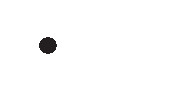 Signature of Applicant	Signature of  SupervisorHuman Resources Representative	Chair, Staff Development CommitteeProcurement RepresentativeStaff Development Committee:   Amount Approved: $ 		   Request DeniedPlease use the following codes: FUND 322043 ORG 206035  ACCOUNT: EMPLOYEE TRAVEL - 7GH127; IN STATE - 7GH157 -Conference Registration Fees, books, tuition reimbursement; OUT OF STATE - 7GH158 - Conference Registration Fees, books, tuition reimbursement